                                          ПРОЕКТ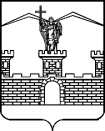 АДМИНИСТРАЦИЯ ЛАБИНСКОГО ГОРОДСКОГО ПОСЕЛЕНИЯЛАБИНСКОГО РАЙОНАП О С Т А Н О В Л Е Н И Еот                                                                                                                                        № г.ЛабинскОб утверждении ведомственной целевой программы Лабинского городского поселения Лабинского района «Формирование современной городской среды» на 2017 годВ соответствии со статьей 179.3  Бюджетного кодекса Российской Федерации, постановлением администрации Лабинского городского поселения Лабинского района от 17 марта 2017 года  № 289 «Об утверждении порядка  разработки, утверждения и реализации ведомственных целевых программ», постановлением  администрации Лабинского городского поселения Лабинского района от  17 марта 2017 года № 287 «Об утверждении перечня ведомственных целевых программ Лабинского городского поселения, планируемых к реализации с 2017 года»,                              п о с т а н о в л я ю:1. Утвердить ведомственную целевую программу Лабинского городского поселения Лабинского района "Формирование современной городской среды» на 2017 год.2.Отделу делопроизводства администрации (Переходько)                     настоящее разместить на официальном сайте администрации Лабинского городского поселения Лабинского района http://www.labinsk-city.ru в информационно-телекоммуникационной сети «Интернет».3. Контроль за выполнением настоящего постановления возложить на заместителя главы (вопросы экономики и финансов) администрации Лабинского городского поселения П.В. Дядюра.4. Постановление вступает в силу с момента подписания.Глава администрацииЛабинского городского поселения		            	             А.Н. МатыченкоЛИСТ СОГЛАСОВАНИЯпроекта постановления администрацииЛабинского городского поселения Лабинского районаот __________________ № _____________«Об утверждении ведомственной целевой программы Лабинского городского поселения Лабинского района «Формирование современной городской среды» на 2017 год»Проект внесен:Заместитель главы администрации					П.В.ДядюраСоставитель проекта:Начальник отдела архитектуры,градостроительства и развития инфраструктуры                  Е.В.ГлазуновПроект согласован: Заместитель главы администрации                                          Г.Д.Родников     Заместитель главы администрации                                          А.А.Симириков     Начальник отдела ЖКХ и благоустройства                           Д.А.КопаневНачальник управления экономического развития администрации						И.В. Рыбьякова Начальник финансового управления администрации								Д.В. ШараускасНачальник юридического отдела администрации								О.Б. РезановаНачальник отдела делопроизводстваадминистрации								О.А. ПереходькоЗаявка на рассылку: отдел архитектуры, градостроительства и развития инфраструктуры, отдел ЖКХ и благоустройства, юридический отдел администрации, отдел делопроизводства администрации,  МКУ ЦБ Лабинского городского поселения, финансовое управление администрации, управление экономического развития администрации, Лабинская межрайонная прокуратура.Заявку составил:Начальник отдела архитектуры, градостроительства и развития инфраструктуры                            Е.В.Глазунов    Ведомственная целевая программа Лабинского городского поселения Лабинского района «Формирование современной городской среды» на 2017 годМероприятия Программы должны обеспечивать физическую пространственную и информационную доступность дворовых и общественных территорий для инвалидов и других маломобильных групп населения. При наличии в протоколах общего собрания собственников помещений в многоквартирном доме, в перечне работ по благоустройству общественной территории, а также в заявке по благоустройству в 2017 году, работ, направленных на реализацию мероприятий по формированию условий для беспрепятственного доступа инвалидов и других маломобильных групп населения к объектам благоустройства, в обязательном и первоочередном порядке вышеуказанные работы  должны быть учтены.                                                    Трудовое участие собственников помещений, организаций, расположенных в границах дворовой территории, подлежащей благоустройству и в выполнении работ по благоустройству  общественных территорий в 2017 году предполагает:- выполнение жителями работ, не требующих специальной квалификации (подготовка дворовой территории к началу работ, уборка мусора, покраска оборудования, озеленение территории);- обеспечение благоприятных условий для работы подрядной организации, выполняющей работы.Для реализации мероприятий программы подготовлены следующие документы:- минимальный перечень работ по благоустройству дворовых территорий многоквартирных домов, с приложением визуализированного перечня образцов элементов благоустройства, предполагаемых к размещению на дворовой территории (приложение №1 к Программе);- дополнительный перечень работ по благоустройству дворовых территорий многоквартирных домов  (приложение №2 к Программе);- нормативная стоимость (единичные расценки) работ по благоустройству дворовых территорий, входящих в состав минимального перечня таких работ (приложения №№3-5 к Программе);- порядок трудового участия граждан в выполнении минимального и дополнительного перечня работ по благоустройству дворовых территорий  (приложение №6 к Программе);- порядок разработки, обсуждения с заинтересованными лицами и утверждения дизайн - проектов благоустройства дворовой территории, включенных в Программу на 2017 год (приложение №7 к Программе).Реализация Программы позволит достичь следующих результатов:а) благоустройство  территорий, прилегающих к многоквартирным жилым домам в количестве        , в результате количество благоустроенных дворовых территорий в целом по городу составит          %.б) благоустройство муниципальных территорий общего              пользования - 1.                4.Обоснование ресурсного обеспечения Программы.Общий объем финансирования Программы  в целом составляет 36 010,8 тыс. рублей. Финансирование осуществляется за счет средств федерального, краевого и местного бюджета на условиях софинансирования и определяется соглашением между министерством ТЭК и ЖКХ Краснодарского края и администрацией Лабинского городского поселения Лабинского района. Оценка эффективности Программы.Оценка эффективности ведомственной целевой программы  проводится отделом архитектуры, градостроительства  и развития инфраструктуры и осуществляется в целях оценки планируемого вклада результатов ведомственной целевой программы в социально-экономическое развитие Лабинского городского поселения Лабинского района в соответствии с приложением   к   Порядку  разработки,  реализации и оценки эффективности ведомственных целевых программ. Ожидаемые результаты реализации программы: улучшение технического состояния дорожного покрытия дворовых территорий многоквартирных домов, проездов к дворовым территориям многоквартирных домов и территорий общего пользования, формирование благоприятной среды для проживания населения.6. Критерии выполнения Программы.Механизм реализации Программы Механизм реализации Программы основан: -на скоординированных по срокам и направлениям действия исполнителей и участников программных мероприятий по достижению намеченных целей; -на формировании правовой среды, обеспечивающей выполнение мероприятий; -на создании местной информационной поддержки. В целях включения дворовой территории и территории общего пользования в Программу  заинтересованное лицо направляет предложения об участии в программе в сроки представления, рассмотрения и оценки предложений о включении дворовой территории в Программу в соответствии с муниципальным  нормативно-правовым актом. Рассмотрение и оценка предложений заинтересованных лиц о включении дворовой территории  и территории общего пользования в Программу осуществляется общественной комиссией, порядок работы и состав которой утверждается нормативным правовым актом администрации Лабинского городского поселения. Участие граждан, организаций в процессе обсуждения проекта Программы, отбора дворовых территорий, муниципальных территорий общего пользования для включения в Программу обеспечивается в следующих форматах: -совместное определение целей и задач по развитию дворовых территорий, муниципальных территорий общего пользования; -определение основных видов активностей, функциональных зон и их взаимного расположения на выбранной муниципальной территории общего пользования; -организация широкого общественного участия в выборе муниципальной территории общего пользования, приоритетных для благоустройства; -обсуждение и выбор типа оборудования, некапитальных объектов, малых архитектурных форм, стилевого решения, материалов дворовой территории, муниципальной территории общего пользования; -консультации в выборе типов покрытий, с учетом функционального зонирования дворовой территории, муниципальной территории общего пользования; -консультации по предполагаемым типам озеленения дворовой территории, муниципальной территории общего пользования; -консультации по предполагаемым типам освещения и осветительного оборудования дворовой территории, муниципальной территории общего пользования; -участие в разработке проекта благоустройства дворовой территории, муниципальной территории общего пользования, обсуждение решений со специалистами (применительно к дворовым территориям –с лицами, осуществляющими управление многоквартирными домами); -согласование проектных решений с участниками процесса проектирования и будущими пользователями, включая местных жителей (взрослых и детей), предпринимателей, собственников соседних территорий и других заинтересованных сторон; -осуществление общественного контроля. В целях организации разработки, обсуждения с заинтересованными лицами, утверждения дизайн-проектов благоустройства дворовой территории, включенной в Программу решением общего собрания собственников помещений в каждом многоквартирном доме, включенном в ведомственную целевую программу создается рабочая группа. Рабочая группа осуществляет согласование дизайн-проекта благоустройства дворовой территории, участвует в контроле, в том числе промежуточном, приемке работ по благоустройству дворовой территории, готовит фото и видеоматериалы, отзывы о реализации проекта. При реализации проектов по благоустройству дворовых территорий, муниципальной территории общего пользования исполнители мероприятий Программы обеспечивают информирование граждан, организаций о планирующихся изменениях и возможности участия в этом процессе путем опубликования на официальном сайте органов местного самоуправления, СМИ  информации о ходе реализации проекта, с публикацией фото, видео и текстовых отчетов.Администрация Лабинского городского поселения Лабинского района осуществляет управление Программой и контролирует реализацию мероприятий.Отдел архитектуры, градостроительства  и развития инфраструктуры администрации Лабинского городского поселения Лабинского района, как ответственный исполнитель Программы,  осуществляет мониторинг ситуации и анализ эффективности выполняемой работы, готовит сводный отчет о выполнении мероприятий программы.    В целях обеспечения процесса мониторинга и анализа выполнения ведомственной целевой  программы отдел направляет отчет о ходе реализации программных мероприятий, а также о финансировании и освоении бюджетных средств, выделяемых на реализацию ведомственной целевой программы, в управление экономического развития администрации Лабинского городского поселения Лабинского района.Заместитель главы администрации    Лабинского городского поселения   Лабинского района                                                                               П.В.ДядюраМинимальный перечень работпо благоустройству дворовых территориймногоквартирных домовЗаместитель главы администрации  Лабинского городского поселения Лабинского района                                                                         П.В.ДядюраДополнительный перечень работпо благоустройству дворовых территориймногоквартирных домовЗаместитель главы администрации  Лабинского городского поселения Лабинского района                                                                         П.В.ДядюраЗаместитель главы администрации  Лабинского городского поселения Лабинского района                                                                              П.В. ДядюраЕдиничные расценкина освещение дворовых территорийЗаместитель главы администрации  Лабинского городского поселения Лабинского района                                                                                   П.В. ДядюраЕдиничные расценкина установку скамьиЕдиничные расценкина установку урныЗаместитель главы администрации  Лабинского городского поселения Лабинского района                                                                               П.В.ДядюраПорядок трудового участиясобственников помещений в многоквартирных домах, собственников иных зданий и сооружений, расположенных в границах дворовой территории на выполнение минимального и дополнительного перечня работ1.1. Настоящий Порядок устанавливает условия о форме трудового участия собственников помещений в многоквартирных домах (далее - заинтересованные лица) в реализации мероприятий по благоустройству дворовой территории в рамках минимального и дополнительного перечней работ по благоустройству, в том числе о форме и доле такого участия в Лабинском городском поселение Лабинском районе.Заинтересованные лица вправе принять участие в реализации мероприятий по благоустройству дворовой территории, предусмотренных Программой, путем выбора формы и доли такого участия.1.2. Трудовое участие может быть осуществлено в виде выполнения жителями следующих неоплачиваемых работ, не требующих специальной квалификации:- подготовка объекта (дворовой территории) к началу работ (земляные работы, снятие старого оборудования, уборка мусора);- другие работы (покраска оборудования, озеленение территории, посадка деревьев).1.3. Решение о форме и доле трудового участия принимается заинтересованными лицами и предоставляется в составе предложения о включении дворовой территории в муниципальную программу формирования современной городской среды:- собственниками помещений в многоквартирных домах в виде протокольно оформленного решения общего собрания собственников;1.4. В ходе рассмотрения предложений заинтересованных лиц о включении дворовой территории в ведомственную целевую программу  формирования современной городской среды предложения, в которых предусмотрено и финансовое и трудовое участие имеют преимущество над предложениями, где выбрана только одна форма участия.1.5. Документом, подтверждающим трудовое участие заинтересованных лиц, является отчет, при этом, в качестве приложения к такому отчету предоставляется фото-, видеоматериалы, подтверждающие проведение мероприятий с трудовым участием граждан и размещаются указанные материалы в средствах массовой информации, социальных сетях, сети «Интернет». 1.6. Проведение мероприятий освещается в средствах массовой информации (печатных, электронных) в режиме он-лайн (размещать соответствующие сюжеты или информацию о проведении мероприятия в день его проведения или ближайшее время после этого) для чего исполнителем Программы, организуется мониторинг подготовки к проведению таких мероприятий. Заместитель главы администрации  Лабинского городского поселения Лабинского района                                                                               П.В.ДядюраПОРЯДОКразработки, обсуждения с заинтересованными лицами и утверждения дизайн-проектов благоустройства дворовой территории, включаемых в ведомственную целевую программу  «Формирование современной городской среды» на территории Лабинского городского поселения в 2017 году1. Настоящий порядок устанавливает процедуру разработки, обсуждения с заинтересованными лицами и утверждения дизайн-проектов благоустройства дворовой территории, включаемых в ведомственную целевую программу  «Формирование современной городской среды» на территории Лабинского городского поселения в 2017 году  (далее  - Порядок).2. Для целей Порядка  применяются следующие понятия:2.1. дворовая территория - совокупность территорий, прилегающих к многоквартирным домам, с расположенными на них объектами, предназначенными для обслуживания и эксплуатации таких домов, и элементами благоустройства этих территорий, в том числе парковками (парковочными местами), тротуарами и автомобильными дорогами, включая автомобильные дороги, образующие проезды к территориям, прилегающим к многоквартирным домам;2.2. заинтересованные лица - собственники помещений в многоквартирных домах, собственники иных зданий и сооружений, расположенных в границах дворовой территории, подлежащей благоустройству.3. Разработка дизайн - проекта обеспечивается администрацией Лабинского городского поселения  .4. Дизайн-проект разрабатывается в отношении дворовых территорий, прошедших  отбор,  исходя из даты представления предложений заинтересованных лиц в пределах выделенных лимитов бюджетных ассигнований.   В случае совместной заявки заинтересованных лиц, проживающих в многоквартирных домах, имеющих общую дворовую территорию, дизайн - проект разрабатывается на общую дворовую территорию.5. В дизайн - проект включается текстовое и визуальное описание проекта благоустройства, в том числе концепция проекта и перечень (в том числе визуализированный) элементов благоустройства, предполагаемых к размещению на соответствующей территории.Содержание дизайн-проекта зависит от вида и состава планируемых работ. Дизайн-проект  может быть подготовлен в  виде проектно-сметной документации или  в упрощенном виде - изображение дворовой территории на топографической съемке в масштабе с отображением текстового и визуального описания проекта  благоустройства дворовой территории и техническому оснащению площадок исходя из минимального и дополнительного перечней работ, с описанием работ и мероприятий, предлагаемых к выполнению, со сметным расчетом  стоимости работ исходя из единичных расценок.  6. Разработка дизайн - проекта включает следующие стадии:6.1. осмотр дворовой территории, предлагаемой к благоустройству, совместно с представителем заинтересованных лиц;6.2. разработка дизайн - проекта;6.3. согласование дизайн-проекта благоустройства дворовой территории  с представителем заинтересованных лиц;6.4. утверждение дизайн-проекта общественной комиссией.7. Представитель заинтересованных лиц обязан рассмотреть представленный дизайн-проект в срок не превышающий двух календарных дней с момента его получения и представить в администрацию Лабинского городского поселения  согласованный дизайн-проект или мотивированные замечания.В случае не урегулирования замечаний, администрация Лабинского городского поселения  передает дизайн-проект с замечаниями представителя заинтересованных лиц общественной комиссии для проведения обсуждения с участием представителя заинтересованных лиц и принятия решения по дизайн-проекту.8. Дизайн - проект утверждается общественной комиссией, решение об утверждении оформляется в виде протокола заседания комиссии.Заместитель главы администрации  Лабинского городского поселения Лабинского района                                                                               П.В.ДядюраПРИЛОЖЕНИЕУТВЕРЖДЕНАпостановлением администрацииЛабинского городского поселенияЛабинского районаот                           №  ПАСПОРТПАСПОРТведомственной целевой программы Лабинского городского поселения Лабинского района «Формирование современной городской среды» на 2017 год»ведомственной целевой программы Лабинского городского поселения Лабинского района «Формирование современной городской среды» на 2017 год»Наименование ПрограммыВедомственная целевая программа Лабинского городского поселения Лабинского района «Формирование современной городской среды» на 2017 год (далее – Программа)Основание для разработки Программы- Постановление Правительства РФ от 10.02.2017 г. №169 «Об утверждении Правил предоставления и распределения субсидий из федерального бюджета бюджетам субъектов Российской Федерации на поддержку государственных программ субъектов Российской Федерации и муниципальных программ формирования современной городской среды»;- Методические рекомендации по подготовке государственных (муниципальных) программ формирования современной городской среды в рамках реализации приоритетного проекта «Формирования  современной городской среды» на 2017 год;- Федеральный закон Российской Федерации от 06.10.2003 г. № 131-ФЗ «Об общих принципах организации местного самоуправления в Российской Федерации»Основные разработчики ПрограммыОтдел архитектуры, градостроительства и развития инфраструктуры администрации Лабинского городского поселения Лабинского районаКоординатор ПрограммыЗаместитель главы администрации (вопросы экономики и финансов)Муниципальные заказчики Администрация Лабинского городского поселения Лабинского районаИсполнители мероприятий ПрограммыОтдел архитектуры, градостроительства и развития инфраструктуры ;     отдел ЖКХ и благоустройства администрации Лабинского городского поселения Лабинского районаЦели и задачи ПрограммыЦели:-создание условий для комфортного проживания и безопасного движения граждан по дворовым территориям многоквартирных домов;-благоустройство территории общего пользования.
Задачи: -повышение уровня благоустройства дворовых территорий многоквартирных домов;-повышение уровня благоустройства территорий общего пользованияСрок реализации Программы 2017 год.  Объемы и источники финансирования ПрограммыОбщий объем средств, направляемых на реализацию Программы  составляет                     36 010,8 тыс. рублей, из них:- 3 273,7 тыс. рублей за счет средств бюджета Лабинского городского поселения;- 12 767,5 тыс. рублей за счет средств краевого бюджета;- 19 969,6 тыс. рублей за счет средств федерального бюджета.Контроль за выполнением ПрограммыОбъемы могут уточняться в связи с изменением  финансирования.Контроль за выполнением Программы осуществляет администрация Лабинского городского поселения Лабинского районаСодержание проблемы и обоснование необходимости ее решения программными методамиБлагоустройство дворов жилищного фонда на сегодняшний день в целом в Лабинском городском поселении Лабинского района полностью или частично не отвечает нормативным требованиям.Пришло в негодность асфальтовое покрытие внутриквартальных проездов и тротуаров. Асфальтобетонное покрытие придомовых территорий имеет высокий физический износ.Недостаточно производились работы во дворах по уходу за зелеными насаждениями, восстановлению газонов, удалению старых и больных деревьев, не осуществлялась посадка деревьев и кустарников. Зеленые насаждения на дворовых территориях представлены, в основном, зрелыми или перестойными деревьями, на газонах не устроены цветники.В ряде дворов отсутствует освещение придомовых территорий, необходимый набор малых форм и обустроенных площадок. Наличие на придомовых территориях сгоревших и разрушенных хозяйственных строений создает угрозу жизни и здоровью граждан. Отсутствуют специально обустроенные стоянки для автомобилей, что приводит к их хаотичной парковке.Надлежащее состояние придомовых территорий является важным фактором при формировании благоприятной экологической и эстетической городской среды.Проблемы восстановления и ремонта асфальтового покрытия дворов, озеленения, освещения дворовых территорий на сегодня весьма актуальны и не решены в полном объеме в связи с недостаточным финансированием отрасли.Принимаемые в последнее время меры по частичному благоустройству дворовых территорий не приводят к должному результату, поскольку не основаны на последовательном подходе к решению проблемы и не позволяют консолидировать денежные средства для достижения поставленной цели.К благоустройству дворовых и внутриквартальных территорий необходим последовательный комплексный подход,  который предполагает использование программно-целевых методов, обеспечивающих увязку реализации мероприятий по срокам, ресурсам и исполнителям.Основным методом решения проблемы должно стать благоустройство дворовых территорий, которое представляет из себя совокупность мероприятий, направленных на создание и поддержание функционально, экологически и эстетически организованной городской среды, улучшение содержания и безопасности дворовых территорий и территорий кварталов.Реализация Программы позволит создать благоприятные условия среды обитания, повысить комфортность проживания населения города, увеличить площадь озеленения  территорий, обеспечить более эффективную эксплуатацию жилых домов, улучшить условия для отдыха и занятий спортом, обеспечить физическую, пространственную и информационную доступность зданий, сооружений, дворовых  территорий для инвалидов и других маломобильных групп населения.Цели, задачи, сроки и этапы реализации Программы.Целями ведомственной целевой программы является создание условий для комфортного проживания и безопасного движения граждан по дворовым территориям многоквартирных домов, благоустройство территории общего пользования.Для достижения поставленных целей необходимо решить задачу повышения уровня благоустройства дворовых территорий многоквартирных домов Лабинского городского поселения Лабинского района, повышение уровня благоустройства территорий общего пользованияРеализация целей и задачей комплексного благоустройства дворовых территорий и территорий общего  пользования будет осуществляться за счет выполнения системы мероприятий по основным направлениям программы.          Срок реализации муниципальной программы:   2017 год.Выделение этапов не предусматривается. Мероприятия реализуются постепенно, на протяжении всего действия ведомственной целевой программы.Перечень мероприятий Программы.Содержание проблемы и обоснование необходимости ее решения программными методамиБлагоустройство дворов жилищного фонда на сегодняшний день в целом в Лабинском городском поселении Лабинского района полностью или частично не отвечает нормативным требованиям.Пришло в негодность асфальтовое покрытие внутриквартальных проездов и тротуаров. Асфальтобетонное покрытие придомовых территорий имеет высокий физический износ.Недостаточно производились работы во дворах по уходу за зелеными насаждениями, восстановлению газонов, удалению старых и больных деревьев, не осуществлялась посадка деревьев и кустарников. Зеленые насаждения на дворовых территориях представлены, в основном, зрелыми или перестойными деревьями, на газонах не устроены цветники.В ряде дворов отсутствует освещение придомовых территорий, необходимый набор малых форм и обустроенных площадок. Наличие на придомовых территориях сгоревших и разрушенных хозяйственных строений создает угрозу жизни и здоровью граждан. Отсутствуют специально обустроенные стоянки для автомобилей, что приводит к их хаотичной парковке.Надлежащее состояние придомовых территорий является важным фактором при формировании благоприятной экологической и эстетической городской среды.Проблемы восстановления и ремонта асфальтового покрытия дворов, озеленения, освещения дворовых территорий на сегодня весьма актуальны и не решены в полном объеме в связи с недостаточным финансированием отрасли.Принимаемые в последнее время меры по частичному благоустройству дворовых территорий не приводят к должному результату, поскольку не основаны на последовательном подходе к решению проблемы и не позволяют консолидировать денежные средства для достижения поставленной цели.К благоустройству дворовых и внутриквартальных территорий необходим последовательный комплексный подход,  который предполагает использование программно-целевых методов, обеспечивающих увязку реализации мероприятий по срокам, ресурсам и исполнителям.Основным методом решения проблемы должно стать благоустройство дворовых территорий, которое представляет из себя совокупность мероприятий, направленных на создание и поддержание функционально, экологически и эстетически организованной городской среды, улучшение содержания и безопасности дворовых территорий и территорий кварталов.Реализация Программы позволит создать благоприятные условия среды обитания, повысить комфортность проживания населения города, увеличить площадь озеленения  территорий, обеспечить более эффективную эксплуатацию жилых домов, улучшить условия для отдыха и занятий спортом, обеспечить физическую, пространственную и информационную доступность зданий, сооружений, дворовых  территорий для инвалидов и других маломобильных групп населения.Цели, задачи, сроки и этапы реализации Программы.Целями ведомственной целевой программы является создание условий для комфортного проживания и безопасного движения граждан по дворовым территориям многоквартирных домов, благоустройство территории общего пользования.Для достижения поставленных целей необходимо решить задачу повышения уровня благоустройства дворовых территорий многоквартирных домов Лабинского городского поселения Лабинского района, повышение уровня благоустройства территорий общего пользованияРеализация целей и задачей комплексного благоустройства дворовых территорий и территорий общего  пользования будет осуществляться за счет выполнения системы мероприятий по основным направлениям программы.          Срок реализации муниципальной программы:   2017 год.Выделение этапов не предусматривается. Мероприятия реализуются постепенно, на протяжении всего действия ведомственной целевой программы.Перечень мероприятий Программы.Номер и наименование основного мероприятияОтветственный исполнитель Срок Срок Ожидаемый непосредственный результат (краткое описание) Основные  направления реализации 
Связь с показателями Программы  Номер и наименование основного мероприятияОтветственный исполнитель начала реализацииокончания реализацииОжидаемый непосредственный результат (краткое описание) Основные  направления реализации 
Связь с показателями Программы  1.Повышение уровня благоустройства дворовых территорий многоквартирных домов Лабинского городского поселения Лабинского района1.Повышение уровня благоустройства дворовых территорий многоквартирных домов Лабинского городского поселения Лабинского района1.Повышение уровня благоустройства дворовых территорий многоквартирных домов Лабинского городского поселения Лабинского района1.Повышение уровня благоустройства дворовых территорий многоквартирных домов Лабинского городского поселения Лабинского района1.Повышение уровня благоустройства дворовых территорий многоквартирных домов Лабинского городского поселения Лабинского района1.Повышение уровня благоустройства дворовых территорий многоквартирных домов Лабинского городского поселения Лабинского района1.Повышение уровня благоустройства дворовых территорий многоквартирных домов Лабинского городского поселения Лабинского района 1.1.Благоустройство дворовых территорий многоквартирных домов Отдел архитектуры, градостроительства и развития инфраструктуры ;     отдел ЖКХ и благоустройства администрации Лабинского городского поселения Лабинского района 2017 2017- увеличение благоустроенных территорий МКД до    ;- увеличение удельного веса благоустроенных территорий МКД по городу на %, - укладка асфальтобетона на пешеходных тротуарах, проходах, подъездных дорогах, проездах между домами, парковках для автотранспорта общей площадью   м2;- укладка аллейных и дорожных бортовых камней –   м;- установка скамеек для отдыха - шт.;- установка урн для мусора - шт.;- установка фонарей – шт..- количество благоустроенных дворовых территорий- доля благоустроенных дворовых территорий от общего количества дворовых территорий- охват населения благоустроенными дворовыми территориями (доля населения, проживающего в жилом фонде с благоустроенными дворовыми территориями от общей численности населения муниципального образования ;- доля трудового участия в выполнении минимального перечня работ по благоустройству дворовых территорий заинтересованных лиц-  доля трудового участия в выполнении дополнительного перечня работ по благоустройству дворовых территорий заинтересованных лиц2. Повышение уровня благоустройства территорий общего пользования  Лабинского городского поселения Лабинского района2. Повышение уровня благоустройства территорий общего пользования  Лабинского городского поселения Лабинского района2. Повышение уровня благоустройства территорий общего пользования  Лабинского городского поселения Лабинского района2. Повышение уровня благоустройства территорий общего пользования  Лабинского городского поселения Лабинского района2. Повышение уровня благоустройства территорий общего пользования  Лабинского городского поселения Лабинского района2. Повышение уровня благоустройства территорий общего пользования  Лабинского городского поселения Лабинского района2. Повышение уровня благоустройства территорий общего пользования  Лабинского городского поселения Лабинского района 2.1.Благоустройство территорий общего пользованияОтдел архитектуры, градостроительства и развития инфраструктуры ;     отдел ЖКХ и благоустройства администрации Лабинского городского поселения Лабинского района2017 2017увеличение количества благоустроенных территорий общего пользования на 1 ед.;- увеличение удельного веса благоустроенных территорий общего пользования на           %- создание благоприятных предпосылок для работ по благоустройству города на 2018-2022 годы.Благоустройствотерриторий общего пользования  -количество благоустроенных муниципальных территорий общего пользования;- площадь благоустроенных муниципальных территорий общего пользования;- доля площади благоустроенных муниципальных территорий общего пользования;Муниципальный заказчик (ответственные исполнители) Источник финансированияОбъемы бюджетных ассигнований (тыс. рублей) Муниципальный заказчик:-администрация  Лабинского городского поселения Лабинского района Ответственный исполнитель:-отдел архитектуры, градостроительства и развития инфраструктуры администрации Лабинского городского поселения;-отдел ЖКХ и благоустройства администрации Лабинского городского поселения Всего,  из них:федеральный бюджеткраевой бюджетместный бюджетВ том числе  на благоустройство дворовых территорий:федеральный бюджеткраевой бюджетместный бюджет36010,8 тыс. руб.19969,6 тыс. руб.12767,5 тыс. руб. 3273,7 тыс. руб.  12003,6 тыс.руб. 6656,5 тыс. руб. 4255,8 тыс. руб. 1091,3 тыс. руб. № п/п Наименование показателя (индикатора)Единица измеренияЗначения показателей№ п/п Наименование показателя (индикатора)Единица измерения2017 год1Количество благоустроенных дворовых территорий Ед. 2Доля благоустроенных дворовых  территорий от общего количества дворовых территорийПроценты 3Охват населения благоустроенными дворовыми территориями (доля населения, проживающего в жилом фонд с благоустроенными дворовыми территориями от общей численности населения Лабинского городского поселения ) Проценты 4Количество благоустроенных муниципальных территорий общего пользованияЕд. 5Площадь благоустроенных муниципальных территорий общего пользованияГа 6Доля площади благоустроенных муниципальных территорий общего пользованияПроценты 7Доля трудового участия в выполнении минимального перечня работ по благоустройству дворовых территорий заинтересованных лиц  Проценты 8Доля трудового участия в выполнении дополнительного перечня работ по благоустройству дворовых территорий заинтересованных лицПроцентыПриложение №1к ведомственной целевой программе Лабинского городского поселенияЛабинского района «Формирование современной   городской среды»на 2017 годВиды работВиды работРемонт дворовых проездовРемонт дворовых проездовОбеспечение освещения дворовых территорийОбеспечение освещения дворовых территорийУстановка, замена  скамеек, урн для мусораУстановка, замена  скамеек, урн для мусора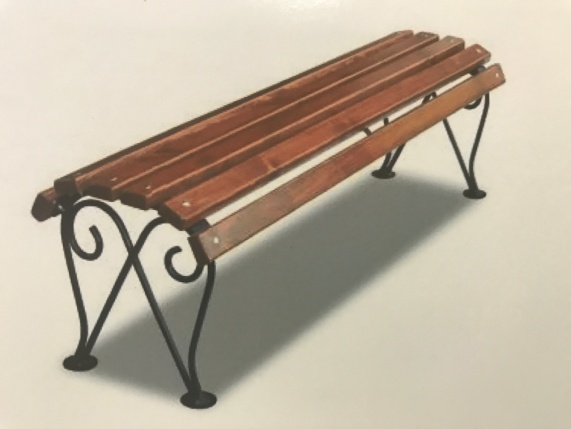 Скамья без спинкиДлина 1,5 – 2,0 метраМатериалы: дерево, железо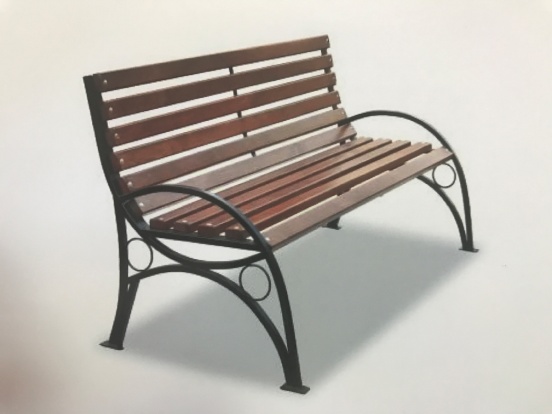 Скамья со спинкой Длина 1,5 – 2,0 метраМатериалы: дерево, железоУстановка урнУстановка урн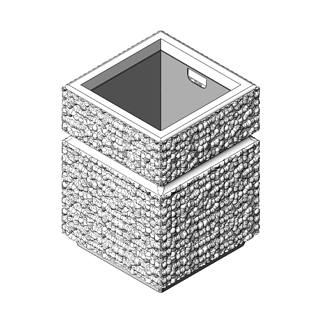 Урна наземная железобетонная со вставкойразмер : 440х440х580 мм Приложение №2к ведомственной целевой программе Лабинского городского поселенияЛабинского района «Формирование современной   городской среды»на 2017 год№ппНаименование видов работ1Оборудование детских и (или) спортивных площадок2Устройство, оборудование автомобильных парковок3Высадка зеленых насаждений в виде деревьев и многолетних кустарников4Устройство, реконструкция, ремонт тротуаров5Иные виды работПриложение №3к ведомственной целевой программе Лабинского городского поселенияЛабинского района «Формирование современной   городской среды»на 2017 годЕдиничные расценкиЕдиничные расценкиЕдиничные расценкиЕдиничные расценкиЕдиничные расценкина ремонт дворовых проездовна ремонт дворовых проездовна ремонт дворовых проездовна ремонт дворовых проездовна ремонт дворовых проездовПриложение №4к ведомственной целевой программе Лабинского городского поселенияЛабинского района «Формирование современной   городской среды»на 2017 год№Вид работыЕд.измеренияОриентировочная стоимость с НДС, руб.Работа1 Демонтаж и монтаж светильникашт700Материалы1Светильник светодиодный LED (85Вт)шт6 000Приложение №5к ведомственной целевой программе Лабинского городского поселенияЛабинского района «Формирование современной   городской среды»на 2017 год№Вид работыЕд.измеренияОриентировочная стоимость с НДС, руб.Работа1Стоимость установки скамьишт1500Оборудование2Скамья без спинкиДлина 1,5 м.шт39403Скамья без спинкиДлина 2,0 м.шт47284Скамья со спинкойДлина 1,5 мшт67905Скамья со спинкойДлина 2,0 мшт8148№Вид работыЕд.измеренияОриентировочная стоимость с НДС, руб.Работа1Стоимость установки урнышт0Оборудование2Урна наземная железобетонная со вставкой железобетонная размер : 440х440х580 ммшт3 692Приложение №6к ведомственной целевой программе Лабинского городского поселенияЛабинского района «Формирование современной   городской среды»на 2017 годПриложение №7к ведомственной целевой программе Лабинского городского поселенияЛабинского района «Формирование современной   городской среды»на 2017 год